Министерство образования Московской области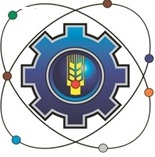 Государственное бюджетное профессиональное образовательное учреждение Московской области «Щелковский колледж»(ГБПОУ МО «Щелковский колледж»)УЧЕБНЫЙ ПЛАН  программы подготовки квалифицированных рабочих, служащихпо профессии среднего профессионального образования 35.01.14 «Мастер по техническому обслуживанию и ремонту машино- тракторного парка»Форма обучения – очнаяНормативный срок освоения ППКРС – 2 года и 10 мес. на базе основного общего образования Профиль получаемого профессионального образования - технический	Квалификация: Мастер- наладчик по техническому обслуживанию машино- тракторного парка, 
тракторист, водитель автомобиля1. Пояснительная запискаНормативная база реализации ОПОП СПОНастоящий учебный план основной профессиональной образовательной программы среднего профессионального образования Государственного бюджетного профессионального образовательного учреждения Московской области «Щелковский колледж» разработан на основе: на основе Федерального государственного образовательного стандарта среднего профессионального образования по профессии 110800.04 Мастер по техническому обслуживанию и ремонту машинно-тракторного парка, утвержденного приказом Министерства образования и науки Российской Федерации №709 от 02 августа 2013 года.На основании приказа Министерства образования и науки Российской Федерации от 29.10.2013г. №1199 «Об утверждении перечней профессий и специальностей среднего профессионального образования» считать код 110800.04 «Мастер по техническому обслуживанию и ремонту машинно-тракторного парка» тождественным коду 35.01.14 «Мастер по техническому обслуживанию и ремонту машинно-тракторного парка»35.01.14 «Мастер по техническому обслуживанию и ремонту машинно-тракторного парка»1.1.Организация учебного процесса и режим занятийпродолжительность учебной недели – шестидневная;продолжительность занятий  - 45 мин;формы и процедуры текущего контроля знаний – зачеты, тестовые опросы, контрольные работы, самостоятельные работы, практические работы.организация консультаций – консультации проводятся во внеурочное время в соответствии с утвержденным расписанием;порядок проведения учебной и производственной практики – учебная практика проводится на учебно-материальной базе училища, производственную практику обучающиеся проходят на рабочих местах сельскохозяйственных предприятий;промежуточная аттестация – основная форма контроля учебной работы учащихся и включает в себя сдачу экзаменов по  учебным предметам «Русский язык»,  «Математика», «Физика» и предметам и МДК «Технологии слесарных работ по ремонту и техническому обслуживанию сельскохозяйственных машин и оборудования», «Технологии сборки и ремонт агрегатов и сборочных единиц сельскохозяйственных машин и оборудования», «Технологии выполнения механизированных работ в сельском хозяйстве», «Теоретическая подготовка трактористов  категории «В», «С», «Е», «D»;формы итоговой аттестации – сдача итогового экзамена по отдельным предметам в рамках профессиональной образовательной программы и защита письменной экзаменационной работы, выпускной квалификационной работы.1.2 Общеобразовательный циклОбщеобразовательный цикл основной профессиональной образовательной программы СПО  сформирован  в соответствии с Рекомендациями по реализации федерального государственного образовательного стандарта среднего (полного) общего образования (профильное обучение) в пределах основных профессиональных образовательных программ среднего профессионального образования, формируемых на основе федерального государственного образовательного стандарта среднего профессионального образования по профессии::35.01.14 «Мастер по техническому обслуживанию и ремонту  машинно-тракторного парка». Время отведенное на реализацию образовательной программы в пределах ОПОП СПО в количестве 2428  часов распределено в учебном плане следующим образом:- на изучение базовых и профильных учебных дисциплин общеобразовательного цикла- 1656 часов, в том числе на изучение предмета «ОБЖ»- 70 часов, на дисциплину «Физическая культура»- 171 час по 3 часа в неделю; - на увеличение профессиональной составляющей ОПОП СПО с целью повышения качества подготовки обучающихся по профессии, формирования общих профессиональных компетенций 492 часа, в том числе МДК 01.01 -114 часов(обязательная часть)МДК 02.01 -122 часа(обязательная часть)МДК 03.01 -130 часов(обязательная часть)МДК 04.01 -126 часа(обязательная часть)1.3 Формирование вариативной части ОПОПОбщий объем  вариативной   части ОПОП  составляет: 216  часов – максимальной учебной нагрузки обучающегося, в том числе 144 часа обязательных учебных занятий, и  распределен  в учебном плане следующим образом:Учебная дисциплина  «Основы предпринимательства» - 48 часов максимальной учебной нагрузки обучающегося, в том числе 32 часа обязательных учебных занятий, 16 часов самостоятельной работы обучающегося.         2.   Учебная дисциплина  «Новые производственные технологии в профессии» - 48 часов максимальной учебной нагрузки обучающегося,  в том числе  32 часов обязательных учебных занятий, 16 часов самостоятельной работы обучающегося.3.   Учебная дисциплина «Эффективное поведение на рынке труда» - 48 часов максимальной учебной нагрузки обучающегося, в том числе 32 часа обязательных учебных занятий, 16 часа самостоятельной работы обучающегося.4. Учебная дисциплина «Введение в профессию «Общие компетенции профессионала» 72часа  максимальной учебной нагрузки обучающегося, в том числе 48 часов обязательных учебных занятий, 24 самостоятельной работы обучающегося.Учебная практика и производственная практика  составляют 39 недель  или 1404 часа в учебном плане распределены следующим образом:учебная практика – 10,5 недель или 380 часов;производственная практика – 28,5 недель или 1024 часов.2.Компетенции выпускника ОПОП по, формируемые в результате освоения данной ОПОП СПО.Выпускник, освоивший ППКРС, должен обладать общими компетенциями, включающими в себя способность:ОК 1. Понимать сущность и социальную значимость будущей профессии, проявлять к ней устойчивый интерес.ОК 2. Организовывать собственную деятельность исходя из цели и способов ее достижения, определенных руководителем.ОК 3. Анализировать рабочую ситуацию, осуществлять текущий и итоговый контроль, оценку и коррекцию собственной деятельности, нести ответственность за результаты своей работы.ОК 4. Осуществлять поиск информации, необходимой для эффективного выполнения профессиональных задач.ОК 5. Использовать информационно-коммуникационные технологии в профессиональной деятельности.ОК 6. Работать в команде, эффективно общаться с коллегами, руководством, клиентами.ОК 7. Организовывать собственную деятельность с соблюдением требований охраны труда и экологической безопасности.ОК 8. Исполнять воинскую обязанность <*>, в том числе с применением полученных профессиональных знаний (для юношей).3. Фонды оценочных средств для проведения текущего контроляНормативно-методическое обеспечение системы оценки качества освоенияобучающимся включает:1) фонды оценочных средств для проведения текущего контроля успеваемости и промежуточной аттестации (тесты, вопросы и задания дляконтрольных работ, тематику докладов) 2) программы проведения практических занятий по дисциплинам учебногоплана;3) программы самостоятельной работы обучающегося.Учебным планом предусмотрены следующие виды самостоятельной работы:1. прохождение учебной и производственных практик;2. подготовка презентаций, устных сообщений и докладов;3. выполнение домашних заданий;4. лабораторные практикумы в компьютерных классах;5. выполнение выпускной квалифицированной работы.Основными формами промежуточной аттестации обучающихся училища являются:- квалификационный экзамен по модулю;-зачёт или дифференцированный зачёт по учебной дисциплине имеждисциплинарному курсу;- курсовая работа (проект);- контрольная работа.Количество экзаменов в процессе промежуточной и итоговой аттестацииобучающихся по всем формам обучения устанавливается согласно учебному плану не более 8 экзаменов и не более 10 зачётов.Знания, умения и навыки обучающихся по всем формам контроля учебнойдисциплины, междисциплинарного курса, включая учебную и производственную практики, оцениваются в баллах: 5 (отлично); 4 (хорошо); 3 (удовлетворительно); 2 (неудовлетворительно); «зачтено», по профессиональному модулю – «освоен», «не освоен».4. Итоговая государственная аттестация выпускников ОПОП по профессииИтоговая аттестация выпускника училища является обязательной и осуществляется после освоения образовательной программы в полном объеме. Итоговая государственная аттестация включает защиту квалификационной работы. Итоговая государственная аттестация проводится Государственной аттестационной комиссией (ГАК) во главе с председателем, утверждаемым Министерством образования и науки Самарской области. Состав ГАК утверждается приказом директора училища. Рекомендуется в состав ГАК вводить работодателей.  ВКР является самостоятельной работой обучающегося на заключительном этапе обучения. Содержание и качество ВКР позволяет судить не только об уровне теоретических знаний и общем развитии обучающихся, но и о способности выпускников самостоятельно применять знания для решения сложных производственных задач. Методические рекомендации предназначены для обучающихся выпускных групп училища и преподавателей, мастеров производственного обучения при написании выпускных квалификационных работ.СОГЛАСОВАНОПредставители  работодателя:_________________________________________________________________________________________________________________________________ «_____»__________________20_____  г.УТВЕРЖДАЮДиректор___________________ В. В. Нерсесян«_____»__________________20_____  г.